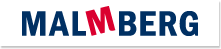 Actuele lesbrief Engels – Reiwa – uitwerkingActuele lesbrief 16 - A2 - 2018-2019Assignment 1 a	(voorbeeld) boss (all sorts of organizations), captain (ship), CEO (big companies), chief (all sorts of organizations), conductor (orchestra), czar (ruler of Russia until 1917), dictator (North Korea), director (e.g. film), head (all sorts of organizations), king (Netherlands), manager (all sorts of organizations), president (USA, big companies), principal (all sorts of organizations), queen (England), ...b	Most people identify seven continents: Asia, Africa, Europe, North America, South America, Australia, and Antarctica.Assignment 2Assignment 31	1.	Emperor Akihito announces that he will step down.2.	People are waiting to find out the name of the new era.3.	Japan announces the name of the new era.4.	Emperor Akihito steps down.5.	Akihito’s son Naruhito becomes the new emperor.b	2	One of the meanings of Reiwa is “order and peace”.3	People in Japan were very excited to learn the name of the new era.5	The new era name was chosen by the government.6	The new era name was taken from a collection of Japanese poetry.c	4	The name has to be changed in time on all sorts of official paperwork and more. OpdrachtERK niveauOpdracht 1A2Opdracht 2A2Opdracht 3A2erab. a period of time that is associated with a particular person, quality, event, etc.to step downj. to give up your job or positionexcitementa. a feeling of enthusiasm and interesteagerlyc. in a very excited and interested wayto achievek. to reach an aim or finishing somethingto namei. to give something or someone a nameancientd. of a very long time ago, very oldpoetrye. poems (pieces of writing in special language and with lines that may rhyme) in generalto supposeh. to believea big dealf. something that is very importantto get marriedg. 	to become the legal husband or wife of someone